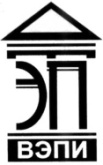 Автономная некоммерческая образовательная организациявысшего образования«Воронежский экономико-правовой институт»(АНОО ВО «ВЭПИ»)УТВЕРЖДАЮПроректор 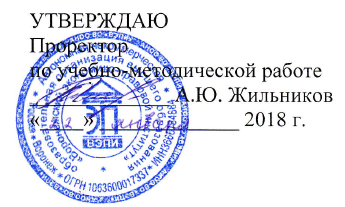 по учебно-методической работе_____________ А.Ю. Жильников«____» _____________ 20____ г. ФОНД ОЦЕНОЧНЫХ СРЕДСТВ ПО ДИСЦИПЛИНЕ (МОДУЛЮ)                                           Б1.Б.12 Введение в профессию	                                                                (наименование дисциплины (модуля))	37.03.01 Психология	(код и наименование направления подготовки)Направленность (профиль) 	Психология		(наименование направленности (профиля))Квалификация выпускника 	Бакалавр		(наименование квалификации)Форма обучения 	Очная, заочная		(очная, очно-заочная, заочная)Рекомендован к использованию Филиалами АНОО ВО «ВЭПИ»	Воронеж2018Фонд оценочных средств по дисциплине (модулю) рассмотрен и одобрен на заседании кафедры психологии.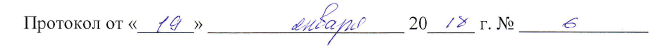 Протокол заседания от «_____» __________________ 20 ___ г. № 	Фонд оценочных средств по дисциплине (модулю) согласован со следующими представителями работодателей или их объединений, направление деятельности которых соответствует области профессиональной деятельности, к которой готовятся обучающиеся: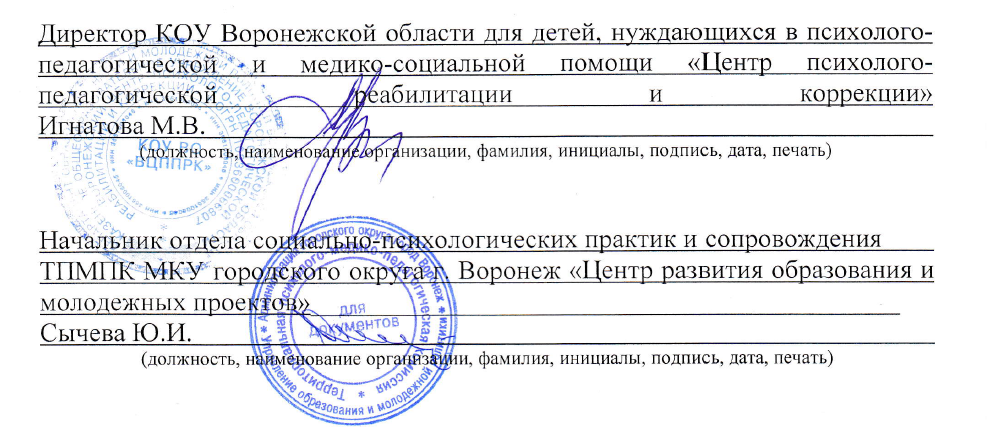 (должность, наименование организации, фамилия, инициалы, подпись, дата, печать)(должность, наименование организации, фамилия, инициалы, подпись, дата, печать)(должность, наименование организации, фамилия, инициалы, подпись, дата, печать)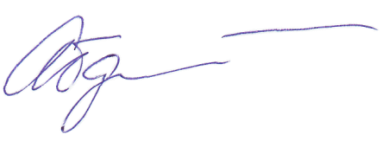 Заведующий кафедрой                                                                     Л.В. АбдалинаРазработчики:Профессор	Л.В. Абдалина1. Перечень компетенций с указанием этапов их формирования в процессе освоения ОП ВОЦелью проведения дисциплины Б1.Б.12 Введение в профессию является достижение следующих результатов обучения:В формировании данных компетенций также участвуют следующие дисциплины (модули), практики и ГИА образовательной программы 
(по семестрам (курсам) их изучения):- для очной формы обучения:- для заочной формы обучения:Этап дисциплины (модуля) Б1.Б.12 	Введение в профессию в формировании компетенций соответствует:- для очной формы обучения – 1 семестру;- для заочной формы обучения – 1 курсу.2. Показатели и критерии оценивания компетенций на различных этапах их формирования, шкалы оцениванияПоказателями оценивания компетенций являются следующие результаты обучения:Порядок оценки освоения обучающимися учебного материала определяется содержанием следующих разделов дисциплины (модуля):Критерии оценивания результатов обучения для текущего контроля успеваемости и промежуточной аттестации по дисциплине1. Критерии оценивания устного ответа:- зачтено – обучающийся дает четкие, грамотные развернутые ответы на поставленные вопросы, приводит примеры из реальной жизни; полно и обосновано отвечает на дополнительные вопросы; грамотно использует понятийный аппарат и профессиональную терминологию; демонстрирует знания, умения и навыки общекультурных и профессиональных компетенций.- не зачтено – не соответствует критериям «зачтено».Критерии оценивания письменных работ (доклад, реферат): - зачтено – выбрали и использовали форму и стиль изложения, соответствующие целям и содержанию дисциплины; применили связанную с темой информацию, используя при этом понятийный аппарат специалиста в данной области; представили структурированный и грамотно написанный текст, имеющий связное содержание;- не зачтено – не выбрали и не использовали форму и стиль изложения, соответствующие целям и содержанию дисциплины; не применили связанную с темой информацию, используя при этом понятийный аппарат специалиста в данной области; не представили структурированный и грамотно написанный текст, имеющий связное содержание.         3. Критерии оценивания тестирования:- зачтено – количество выполненных заданий в тесте – более 50%; - не зачтено – количество выполненных заданий в тесте – менее 50%.4. Критерии оценивания выполнения задания- зачтено – обучающийся демонстрирует знания основ для проведения исследования в области психологии; умение применять базовые знания для проведения исследования в области психологии; владение навыками проведения исследования в области психологии.- не зачтено – не соответствует критериям «зачтено».5. Критерии оценивания ответа на зачете          Оценка «зачтено» выставляется, если обучающийся: знает этапы развития профессионала и карьерного развития, технологии профессионального развития и самосовершенствования в профессиональной деятельности, теоретические основы проектирования, реализации и оценки учебно-воспитательного процесса, образовательной среды; умеет применять технологии профессионального развития и самосовершенствования; владеет современными активными и интерактивными методами обучения и инновационными технологиями для работы с субъектами образования и для подготовки психологических кадров, навыками самообразования и планирования собственной деятельности.Оценка «не зачтено» выставляется, если обучающийся: не знает этапы развития профессионала и карьерного развития, технологии профессионального развития и самосовершенствования в профессиональной деятельности, теоретические основы проектирования, реализации и оценки учебно-воспитательного процесса, образовательной среды; не умеет применять технологии профессионального развития и самосовершенствования; не владеет современными активными и интерактивными методами обучения и инновационными технологиями для работы с субъектами образования и для подготовки психологических кадров, навыками самообразования и планирования собственной деятельности.3. Типовые контрольные задания или иные материалы, необходимые для оценки знаний, умений, навыков и (или) опыта деятельности, характеризующих этапы формирования компетенцийВопросы для устного опросаТема 1. Предмет и задачи дисциплины «Введение в профессию»1.  Предмет и задачи дисциплины. 2. Общие представления о профессии. 3. Профессиональная деятельность. Знаний о себе как о будущем субъекте этой деятельности.4. Психологические трудности развития личности при переходе от стадии выбора профессии к стадии профессиональной подготовки.5. Стадии профессионализации личности. Тема 2. Характеристика профессии «Психолог»1. История становления профессии «психолог». 2. Сферы деятельности психолога. 3. Житейская и научная психология. 4.Учебные заведения, крупнейшие исследовательские центры и институты в области психологии в нашей стране и за рубежом.Тема 3. Психолог как личность и профессионал1. Особенности профессиональной деятельности психолога и его ПВК.2. Требования к профессиональной подготовке. 3. Академическая и практическая психология: предметная область, задачи и методы работы. 4. Основные разделы психологии и сферы деятельности психологов-практиков. Тема 4. Ценностные основания профессии «Психолог»1. Типы ценностных теорий: натуралистические, психологизм, трансцендентализм, персоналистический онтологизм, культурно-исторический релятивизм и социологизм.2. Ценностные основания психологического образования.3. Профессиональная рефлексия. 4. Ценность человека как меры всех вещей. Тема 5.  Психопрофилактика и психологическое просвещение1. Психопрофилактика и психологическое просвещение – два взаимосвязанных направления. 2. Понятие Психогигиены и Психопрофилактики  как система предупредительных мер, призванная обеспечить эффективное функционирование человека, группы, организации.3. Задачи психопрофилактики. Тема 6. Практико-ориентированная и научная психология1. Методология как учение о методе познания, фундамент познания.2. Психологическая практика и психологическая наука.3. Понятие прикладной психологии (научная психология прикладывается, применяется в практической деятельности).4. Объект и предмет психологической практики.Тема 7. Психодиагностика как направление психологической деятельности1. Психодиагностика как направления психологической практики.  2.Психодиагностическое обследование3. Написание психодиагностического  заключения.4. Анализ психологического запроса и формулирование психологической проблемы. Тема 8. Психокоррекция как направление психологической деятельности1. Психокоррекция как практико-ориентированная психология. 2. Задачи психокоррекции. 3. Коррекция развития личности.4. Коррекция умственного развития.Тема 9. Психологическое консультирование и психотерапия1. Характеристика сущности психологического консультирования.2. Психотерапии как важнейших направлений практико-ориентированной психологии. 3. Определение психологического консультирования.4.  Цели психологического консультирования. Перечень тем рефератовПсихологическая культура и психологическая грамотность психолога.Личностные и профессиональные качества психолога.История развития психологии как науки. Отрасли современной психологии.Этические принципы работы психолога.Житейская, научная и практическая психология.Психологическая проницательность психолога. Восприятие и понимание человека человеком. Профессиональная адаптация психолога и достижение профессиональной компетентности.Невербальное общение и его роль в работе психолога. Каналы восприятия. Визуал, аудиал, кинестетик, дискрет.Личностная креативность психолога.Выдающиеся психологи 20 столетия.Образ психолога в художественной литературе. Психологическая проницательность. Восприятие и понимание человека человеком. Личностная экспрессия.Профессиональная адаптация психолога и достижение профессиональной компетентности.Личностная креативность психолога. Методы выявления личностной креативности.Восприятие и понимание человека человеком. Личностная экспрессия.Профессионально-личностный портрет психолога.Мотивация выбора профессии психолога.Типы поведения психолога в конфликтных ситуациях.Понятие «конфликт». Типы поведения в конфликтных ситуациях.Методика для определения социальной направленности. Тест Голланда. Типы личности.Примерные варианты практических заданий1. Напишите в свободной форме сочинение на тему «Мои представления о профессии психолога»2. Найдите и выпишите 3-5 пословиц, несущих психологическое содержание.3. Выпишите из художественной литературы примеры, изображающие (иллюстрирующие) психические явления.4. Г. Эббингауз говорил, что психология имеет длительное прошлое, но очень короткую историю. Что он имел в виду? Напишите свои рассуждения и размышления в виде сочинения.5. Проведите беседу с воображаемым клиентом, используя метод ролевой игры. Обсудите сложившиеся впечатления.Вопросы к зачету1.  Предмет и задачи дисциплины. Общие представления о профессии. 2. Профессиональная деятельность. Знаний о себе как о будущем субъекте этой деятельности.3. Психологические трудности развития личности при переходе от стадии выбора профессии к стадии профессиональной подготовки.4. Значение профессии и профессиональной деятельности человека5. Общественно-историческое разделение труда.6. Классификации профессий по предмету труда, целям труда, средствам труда, по составу действий, характеру действий, по психофизиологическим особенностям субъекта труда, по степени необходимой квалификации.7. Объективные и субъективные аспекты профессиональной деятельности. Мотивация выбора профессии (социально-экономические, познавательные, индивидуально-личностные аспекты).8. История становления профессии «Психолог». Этапы развития психологии как науки. 9. Сферы деятельности психолога. Житейская и научная психология. 10.Учебные заведения, крупнейшие исследовательские центры и институты в области психологии в нашей стране и за рубежом.11. Сферы самореализации профессии «Психолог». 12.Уровневая система образования. Требования к профессиональной подготовке. 13. Эволюция в отношениях между психологией и социальными науками и биологией.14. Особенности профессиональной деятельности психолога и его ПВК.15. Академическая и практическая психология: предметная область, задачи и методы работы. 16. Основные разделы психологии и сферы деятельности психологов-практиков. 17. Академическая психология: наука как система знания и как вид человеческой деятельности. Практическая психология: от проблем к целостным явлениям. 18. Нормативные Требования профессии к личности. 19. Структура профессионально важных качеств и ее различие для психологов-исследователей и психологов-практиков. 20. Профессиональные и личностные качества психологов. Выбор профессиональной деятельности. 21. Ценностные основания психологического образования.22. Профессиональная рефлексия. Ценность конструктивности взаимоотношений с клиентом.23. Ценность человека как меры всех вещей. 24. Ценность непрерывного личностного и профессионального развития человека. Ценность собственного «Я»  и его саморазвития, обучения. Ценность уважения другого и его уникального внутреннего мира. 25.Психопрофилактика и психологическое просвещение – два взаимосвязанных направления. Задачи психопрофилактики. 26. Критерии психического здоровья.27. Формы и способы  реализации психологического просвещения. Функции психологического просвещения. Отличие Поп-психологии от академической психологии.28. Методология как учение о методе познания, фундамент познания.29. Психологическая практика и психологическая наука.30. Понятие прикладной психологии (научная психология прикладывается, применяется в практической деятельности).31. Виды практико-ориентированной практической психологии (психотерапия, консультирование, психотренинг).32. Виды прикладной психологии (инженерная, педагогическая, спортивная).33. Различия психологической науки и практики как деятельности. «Прикладная психология» и ее связь с наукой и практикой. Различия  психиатрии и психологической практики. 34. Направления практико-ориентированной психологии.35. Психодиагностика как направления психологической практики.  Психодиагностическое обследование. Написание психодиагностического  заключения.36. Анализ психологического запроса и формулирование психологической проблемы. Изучение ситуации клиента.37. Психодиагностическое обследование. Психодиагностическое заключение. Выбор средств диагностической работы.38. Методы исследования: наблюдение, беседа, тестирование. Проективные методики.39. Психокоррекция как практико-ориентированная психология. Задачи психокоррекции. 40. Коррекция развития личности. Коррекция умственного развития. Коррекция негативных психических состояний (тревожности, агрессивности, страхов). Коррекция и психопрофилактика невротических состояний. Коррекция взаимоотношений.4. Методические материалы, определяющие процедуры оценивания знаний, умений, навыков и (или) опыта деятельности, характеризующих этапы формирования компетенцийПромежуточная аттестация обучающихся обеспечивает оценивание промежуточных и окончательных результатов обучения по дисциплине (модулю).Преподаватель доводит до сведения обучающихся на первом учебном занятии перечень вопросов, выносимых на промежуточную аттестацию, и критерии оценивания знаний, умений и навыков.Зачеты проводятся в день последнего в данном семестре занятия по соответствующей дисциплине (модулю) в соответствии с рабочей программой.Зачеты служат формой проверки освоения учебного материала дисциплины (модуля).Результаты сдачи зачета оцениваются по шкале: «зачтено», «не зачтено».В целях поощрения обучающихся за систематическую активную работу на учебных занятиях и на основании успешного прохождения текущего контроля и внутрисеместровой аттестации допускается выставление зачетной оценки без процедуры сдачи зачета.Зачеты принимаются преподавателями, ведущим занятия по дисциплине (модулю).Зачет проводится в устной форме. Преподаватель имеет право задавать дополнительные вопросы в соответствии с рабочей программой дисциплины (модуля).Во время зачета с разрешения преподавателя обучающийся может пользоваться справочниками, таблицами, инструкциями и другими материалами. Обучающийся при подготовке ответа ведет необходимые записи, которые предъявляет преподавателю. При отказе обучающегося от ответа в зачетно-экзаменационную ведомость проставляется оценка «не зачтено».Результаты зачета заносятся в зачетно-экзаменационную ведомость. Если обучающийся не явился на зачет, в ведомости напротив фамилии обучающегося делается запись «не явился». Неявка на зачет без уважительной причины приравнивается к оценке «не зачтено».В зачетную книжку выставляется соответствующая оценка, полученная обучающимся. Оценка «не зачтено» в зачетную книжку не ставится. Заполнение зачетной книжки до внесения соответствующей оценки в ведомость не разрешается. Прием зачета у обучающегося прекращается при нарушении им дисциплины, использовании неразрешенных материалов и средств мобильной связи. В этом случае обучающемуся в зачетно-экзаменационную ведомость проставляется оценка «не зачтено».В случае несогласия обучающегося с оценкой, выставленной на зачете, он имеет право подать апелляцию.5. Материалы для компьютерного тестирования обучающихся в рамках проведения контроля наличия у обучающихся сформированных результатов обучения по дисциплинеОбщие критерии оцениванияВариант 1Номер вопроса и проверка сформированной компетенцииКлюч ответовЗадание № 1Профессионализм не предполагает:Ответ:1. возмездность деятельности; 2. осуществление деятельности по принятым правилам и методикам; 3. соблюдение признаваемых другими профессионалами требований к ее процессу и результатам. 4. уход от правил при определенных обстоятельствахЗадание № 2Выделите аспект, не имеющий отношение к понятию «Профессия»:Ответ:1. Профессия - общность людей;2. Профессия - область приложения сил;3. Профессия - деятельность и область проявления личности;4. В профессии важны профессиональные качества, а не личностныеЗадание № 3Определите место психологии как профессии по классификации Е.А. Климова, выбрав нужный вариант ответа:Ответ:1. Биономические профессии («Человек – Природа»)2. Сигнономичегкие профессии («Человек — Знаковая система») 3. Артономические профессии («Человек — Художественный образ») 4. Социономические профессии («Человек - Человек»)Задание № 4Что недопустимо для психолога-профессионала в отличие от психолога-любителя:Ответ:1. Наличие теоретической базы (систематизированные представления о психике);2. Опора на метод научного познания;3. Использование специальных разработанных в психологии средств — методик;4. Смелое Использование новых методикЗадание № 5Выберите суждения не соответствующее образу психолога в профессиональной (психологической) среде, но присутствующее в массовом сознании:Ответ:1. Психолог, в первую очередь, человек со всеми человеческими сложностями и проблемами.2. Профессиональный психолог решает все проблемы клиента.3. «Психологи нужны лишь для больных людей, а я – здоровый».4. Психолог — человек, досконально знающий самого себя и владеющий собой в любых обстоятельствах.Задание № 6Что является Мифом о психологии и психологах:Ответ:1. Психолог - человек, умеющий управлять поведением, чувствами, мыслями других, специально этому обученный и владеющий соответствующими техниками (например, гипнозом).2. Психолог руководствуется принципом  не нанесения ущерба;3. Психолог беспристрастен к личности консультируемого;4. Психолог - мудрец, знающий о жизни больше других, и его миссия - указывать истинный путь - страдающим, запутавшимся людям советами и наставлениями.Задание № 7Профессиональная компетентность психолога по В.Н. Карандашеву не включает:Ответ:1. профессиональные знания,2. профессиональные умения,3. профессиональные навыки, 4. личностные качестваЗадание № 8Модель специалиста по А.К. Марковой не включает:Ответ:1. профессиограмму, то есть описание самой деятельности психолога; 2. профессионально-должностные требования (минимально необходимые знания и умения при выполнении определенных профессиональных задач); 3. квалификационный профиль (знания и умения работника в соответствии с тарифными разрядами оплаты труда); 4. возрастные особенности личности.Задание № 9Профессиограмма, описывающая профессию психолога, не представляет собой:Ответ:1. научно обоснованные нормы и требования профессии к видам профессиональной деятельности и качествам личности специалиста. 2. обобщенную эталонную модель успешного специалиста в данной области. 3. источник сведений об объективном содержании труда, о психологических качествах, требуемых от человека. 4. жесткую стандартную схему.Задание № 10Что не имеет отношения к особенностям «профессионального выгорания» в работе практического психолога:Ответ:1. Профессиональное выгорание - это синдром, развивающийся на фоне хронического стресса и ведущий к истощению эмоционально-энергических и личностных ресурсов работающего человека.2. Профессиональное выгорание возникает в результате внутреннего накапливания отрицательных эмоций без соответствующей «разрядки» или «освобождения» от них.3. По существу, профессиональное выгорание - это дистресс или третья стадия общего адаптационного синдрома - стадия истощения (по Г. Селье).4. Верны все ответыЗадание №11Что не имеет отношения к основным сферам деятельности практического психолога по Ю.М. Жукову:Ответ:1. научные исследования, направленные на поиск новых психологических знаний; 2. практическая психологическая работа, связанная с применением психологических знаний для решения практических задач; 3. обучение психологическим знаниям и психологическое просвещение; 4. Выдвижение гипотез для научного исследования.Задание №12К Основным видам деятельности психолога-исследователя не относится:Ответ:	1. объяснение психологических феноменов; 2. выдвижение гипотез, теоретических обоснований;3. решение практических задач.4. прогнозирование психологических фактов;Задание №13Практические психологи работают в:Ответ:1. производственных учреждениях;2. медицинских учреждениях; 3. в службах психологической, педагогической, медицинской, социальной помощи населению;4. все ответы верны.Задание №14Профессиональная деятельность преподавателя психологии не включает:Ответ:1. умение проводить психологическую коррекцию.2. Умение самостоятельно подбирать учебный материал, определять оптимальные средства и эффективные методы обучения;3. Владение логикой и лексическим богатством речи, выразительными средствами общения, ораторскими и артистическими способностями;4. умение доступно объяснять учебный материал, обеспечивать его понимание и усвоение студентами;Задание №15К основным видам профессиональной деятельности практического психолога не относится:Ответ:1. психологическая служба в школе;2. разработка научных концепций3. психология чрезвычайных ситуаций;34. индивидуальное и семейное консультирование;Задание №16В профессиональные умения и навыки психолога-исследователя не входит:Ответ:1. владение языком и стилем письменной и устной научной речи для изложения результатов исследования;2. умение работать с научной литературой, выявлять существующие подходы к изучению психологических проблем, систематизировать научные факты, полученные и описанные другими учеными;3. умение разрабатывать, организовывать и проводить психологические исследования, направленные на сбор эмпирического материала;4. умение проводить психологическую коррекцию.Задание №17В профессиональные умения и навыки преподавателя психологии не входит:Ответ:1. умение самостоятельно подбирать учебный материал, определять оптимальные средства и эффективные методы обучения;2. владение логикой и лексическим богатством речи, выразительными средствами общения, ораторскими и артистическими способностями;3. владение психокоррекционными методами.4. умение доступно объяснять учебный материал, обеспечивать его понимание и усвоение студентами;Задание №18Какие утверждения не имеют отношение к профессиональной деятельности психологов:Ответ:1. научно-исследовательская;2. миссионерская;3. организационная;4. преподавательская.Задание №19В позиции психолога-практика по Ю.М. Жукову не входит:Ответ:1. Психолог-учитель;2. Психолог-консультант; 3. Психолог-эксперт; 4. Психолог-исследователь.Задание №20Личностные качества, не отражающиеся на работе психолога-исследователя:Ответ:1. энтузиазм по отношению к работе и ее задачам;2. прилежание - способности и наклонности к продолжительному и усидчивому труду;3. дисциплинированность;4. эмпатия.Задание № 21Личностные качества, без которых может состояться психолог- исследователь:Ответ:1. энтузиазм по отношению к работе и ее задачам;2. прилежание - способности и наклонности к продолжительному и усидчивому труду;3.  дисциплинированность;4. предприимчивостьЗадание №22По Е.А. Климовой стадии подготовки к труду, выбора профессии, профессионального самоопределения относится фаза:Ответ:1. интернал, или фаза интернала; 2. мастер, или фаза мастерства; 3. наставник, или фаза наставничества4. Оптант, или фаза оптации; Задание №23Расположите стадии подготовки к труду в нужном соответствии:Ответ:1. интернал, или фаза интернала; 2. мастер, или фаза мастерства; 3. авторитет, или фаза авторитета;4. наставник, или фаза наставничества;5. адаптант. Порядок:  5, 1, 2, 3, 4.Задание №24Расположите  фазы развития человека как субъекта труда по Е.А. Климовой:Ответ:1. профессионализм (человек-профессионал, т.е. стабильно работает и выполняет все, что от него требуется);2. суперпрофессионализм (творчество, личностное развитие, то, что называется «акме»- вершина профессиональных достижений);3. допрофессионализм (человек работает, но не обладает полным набором качеств настоящего профессионала);4. послепрофессионализм (человек может оказаться «профессионалом в прошлом»;5. «экс-профессионалом», а может оказаться советчиком, учителем, наставником для других специалистов).Порядок:  3, 1, 2, 4, 5.Задание №25Расположите Этапы освоения профессии по А.К. Марковой в нужном соответствии:Ответ:1. преобразование, обогащение человеком своей профессии. Это уровень творчества;2. адаптация человека к профессии;3. самоактуализация человека в профессии (приспособление к профессии - «выработка индивидуальной профессиональной нормы», «планки» самореализации, которую в дальнейшем работник пытается приподнять);4. гармонизация человека с профессией (близко к уровню «мастерства»- по Е.А. Климову)Порядок: 2, 4, 3, 1.Задание №26Расположите  Этапы профессионального пути по Д. Сьюперу в нужном соответствии:Ответ:1. Этап сохранения достигнутого2. Этап спада3. Этап роста 4. Этап исследования5. Этап упрочения карьерыПорядок: 3, 4, 5, 1, 2.Задание №27Расположите Этапы профессионального пути по Ф. Хейвигхерсту в нужном соответствииОтвет:1. Идентификация с работником2. Размышления о продуктивно периоде профессиональной деятельности3. Работа на благо общества 4. Приобретение конкретной профессиональной идентичности5. Становление профессионалаПорядок: 1, 2, 3, 4, 5.Задание № 28Установите соответствие между фазами  профессионального кризиса:Дистраторы:1. Критическая 2. Предкритическая3. ПосткритическаяДистраторы соответствия:1. проблемы не всегда осознаются, но проявляются в психологическом дискомфорте на работе, раздражительности, недовольстве организацией, оплатой труда, руководителем; 2. осознанная неудовлетворенность работника. Поиск вариантов изменения ситуации, рассмотрение альтернатив дальнейшей профессиональной деятельности. Усиление психической напряженности, усиление противоречий, увеличение конфликтов; 3.  разрешение кризиса, который имеет три типа последствий: конструктивные, профессионально-нейтральные и деструктивные.Соответствие: 1-2, 2-1, 3-3.Задание № 29Расположите этапы профессионального развития психолога по Н.С. Пряжникову и Е.Ю. Пряжниковой в правильном соответствии:Ответ:1. Этап самоутверждения2. Первые разочарования3. Восторженно–романтический 4. Первые серьезные попытки работать по–новому.5. Обращение к теоретическим и методологическим основам психологии.Порядок: 3, 1, 2, 4, 5.Задание № 30Установите правильное соответствие уровней рассмотрения этических проблем в психологии:Дистраторы:1. Правовой2. Моральный3. НравственныйДистраторы соответствия:1. Уровень, предполагающий с одной стороны, отсутствие стремления навязывать свою точку зрения клиенту, с другой стороны, предполагает и свою собственную точку отсчета (нравственный критерий) при отношении психолога к тем или иным событиям окружающего мира и к самому себе. 2. Уровень, основанный на таких документах, как «Всеобщая декларация прав человека», «Конвенция о правах ребенка», «Конституция (Основной Закон) РФ», «Закон РФ об образовании», «Должностная инструкция педагога–психолога», и других нормативных документах, вплоть до «Уголовного кодекса РФ». 3. Уровень, отраженный в этических «Кодексах», «Уставах» и даже «Стандартах», где отмечаются такие принципы, как «Не навреди!», «Принимай клиента таким, каков он есть», «Сохраняй профессиональную тайну (принцип конфиденциальности)» и т. п. Соответствие: 1-3, 2-2, 3-1.Задание № 31Какой из видов профессиональной деятельности  имеют отношение к профессиональной деятельности психологов:Ответ:1. научно-исследовательская2. миссионерская3. волонтерская4. предпринимательскаяЗадание № 32Как называется суждение, которое сформулировал психолог: «Существует  связь между уровнем интеллекта и уровнем тревожности»:Ответ:1. гипотеза2. проблема3. цель исследования4. методы исследованияЗадание №33Какой из нижеперечисленных журналов не является психологическим:Ответ:1. Вопросы психологии2. Заметки психолога3. Мир психологии4. Караван историй по психологииЗадание № 34Какой метод исследования описан ниже? «Многократные обследования одних и тех же лиц на протяжении длительного времени»:Ответ:1. комплексный2. сравнительный3. биографический4. лонгэтюдный  Задание № 35Каким из перечисленных ниже методов можно определить влияние темперамента личности на уровень тревожности?Ответ:1. лонгитюдный2. корреляционный анализ3. эксперимент4. факторный анализЗадание № 36Какому виду практической деятельности психолога можно дать следующее определение: «вид практической деятельности, целью которого  является обеспечение человека необходимой психологической информацией  и создание условий для преодоления жизненных трудностей и продуктивного существования в конкретных обстоятельствах»?Ответ:1. психопрофилактика2. психологическое консультирование3. психотерапия4. психокоррекцияЗадание № 37Что из предложенного ниже относится к психодиагностической  деятельности психолога?Ответ:1. чтение лекции на тему: «Стресс и способы борьбы с ним»;2. проведение исследования, нацеленного на выявление тревожности у пятиклассников;3. беседа с мальчиком по внутри личностным проблемам.         4. Проведение занятия в интерактивной формеЗадание № 38Что появляется у психолога профессионала с опытом?Ответ:1. знания2. навыки3. умения4. мудростьЗадание № 39Какой этап является первым в профессиональном становлении и развитии психологов?Ответ:1. восторженно-романтический2. начальный3. этап самоутверждения4. профессионального творчестваЗадание № 40По теоретической ориентации психологическому консультированию соответствует:Ответы: 1. Контактное консультирование или очное, дистантное или заочное, которое подразделяется на телефонное, письменное, электронное;2. детское, подростковое, консультирование взрослых и т.д.;3. школьное, профессиональной, семейное и супружеское, бизнес-консультирование т.д.;4. психоаналитическое, поведенческое, гуманистическое, гештальт-консультирование и т.д.;Вариант №2Номер вопроса и проверка сформированной компетенцииКлюч ответовЗадание№ 1Установите соответствие между стадиями подготовки к труду и фазами развития человека как субъекта труда по Е.А. Климовой:Дистраторы:1. Профессия2. Специальность3. Квалификация4. ДолжностьДистраторы соответствия:1. наименее объективно и документально фиксируемое проявление профессии; 2. вид трудовой деятельности человека, который владеет комплексом теоретических знаний и практических навыков, приобретенных в результате специальной подготовки и опыта работы;3. вид занятий в рамках одной профессии, опирающийся на родственный вид дисциплин;4. уровень развития специальных способностей субъекта (работника), позволяющий ему выполнять трудовые функции определенной степени сложности в определенном профессиональном труде.Соответствие: 1-2, 2-4, 3-1, 4-3Задание № 2Клинический, детский, инженерный психолог – это ....Ответ:1. должности2. профессии3. специальности4. направление деятельностиЗадание № 3В каком веке началось бурное развитие тестирования и психодиагностики?Ответ:1. в 17 в.2. в 18 в.3. в 19 в.4. в 20 в.Задание №4Кто является основоположником первой отечественной  экспериментальной лаборатории по психологии в нашей стране?Ответ:1. Л.С. Выготский2. И.П. Павлов3. Г.И. Челпанов4. В.М. БехтеревЗадание № 5Выберите из представленного ниже списка виды профессиональной деятельности не имеющие отношение к психологии:Ответ:1. научно-исследовательская2. миссионерская3. организационная4. преподавательскаяЗадание № 6Как называется суждение, которое сформулировал психолог: «Существует ли связь между уровнем интеллекта и уровнем тревожности?»Ответ:1. гипотеза2. проблема3. цель исследования4. методы исследованияЗадание № 7Установите правильное соответствие уровней рассмотрения этических проблем в психологии:Дистраторы:1. Правовой2. Моральный3. НравственныйДистраторы соответствия:1. Уровень, предполагающий с одной стороны, отсутствие стремления навязывать свою точку зрения клиенту, с другой стороны, предполагает и свою собственную точку отсчета (нравственный критерий) при отношении психолога к тем или иным событиям окружающего мира и к самому себе. 2. Уровень, основанный на таких документах, как «Всеобщая декларация прав человека», «Конвенция о правах ребенка», «Конституция (Основной Закон) РФ», «Закон РФ об образовании», «Должностная инструкция педагога–психолога», и других нормативных документах, вплоть до «Уголовного кодекса РФ». 3. Уровень, отраженный в этических «Кодексах», «Уставах» и даже «Стандартах», где отмечаются такие принципы, как «Не навреди!», «Принимай клиента таким, каков он есть», «Сохраняй профессиональную тайну (принцип конфиденциальности)» и т. п. Соответствие: 1-3, 2-2, 3-1.Задание № 8Какой метод исследования описан ниже? «Многократные обследования одних и тех же лиц на протяжении длительного времени»:Ответ:1. комплексный2. сравнительный3. биографический4. лонгэтюдныйЗадание № 9Какие из перечисленных ниже методов относят к группе эмпирических?Ответ:1. лонгитюдный2. корреляционный анализ3. эксперимент4. факторный анализЗадание № 10Какому виду практической деятельности психолога можно дать  следующее определение: «вид практической деятельности, целью которого  является обеспечение человека необходимой психологической информацией  и создание условий для преодоления жизненных трудностей и продуктивного существования в конкретных обстоятельствах»?Ответ:1. психопрофилактика2. психологическое консультирование3. психотерапия4. психокоррекцияЗадание № 11Что из предложенного ниже относится к психодиагностической деятельности психолога?Ответ:1. чтение лекции на тему: «Стресс и способы борьбы с ним»;2. проведение исследования, нацеленного на выявление тревожности у пятиклассников;3. беседа с мальчиком по внутри личностным проблемам.4. Проведение занятий в интерактивной формеЗадание № 12Что появляется у психолога профессионала с опытом?Ответ:1. знания2. навыки3. умения4. мудростьЗадание № 13Расположите этапы профессионального становления и развития психологов в нужном соответствии:Ответ:1. профессионального творчества2. начальный3. этап самоутверждения4. восторженно-романтическийПорядок: 4, 2, 3, 1Задание № 14По психологической проблематике психологическому консультированию соответствует:1. индивидуальное или групповое;2. детское, подростковое, консультирование взрослых и т.д.;3. школьное, профессиональной, семейное и супружеское, бизнес-консультирование т.д.;4. консультирование по проблемам общения, по проблемам в эмоциональной сфере, по личностные проблемам и др.Задание № 15Что такое профессиональная конфиденциальность?Ответ:1. профессиональный такт2. не разглашение информации3. использование проверенных и стандартизованных методик4. профессиональная компетентностьЗадание № 16Выберите из предложенного ниже списка коммуникативные качества психолога: Ответ:1. вежливость2. умение слушать3. бесконфликтность4. интеллигентностьЗадание № 17Установите правильное соответствие психологическим терминам:Дистраторы:1. Эмпатия2. Рефлексия3. ИнтроспекцияДистраторы соответствия:1. обращение внимания субъекта на самого себя и на свое сознание;2. осознанное сопереживание текущему эмоциональному состоянию другого человека без потери ощущения внешнего происхождения этого переживания; 3. наблюдение собственных психических процессов без использования каких-либо инструментов или эталонов. Соответствие: 1-2, 2-3, 3-1Задание № 18Многоуровневая система подготовки психологов это:Ответ:1. обучение 4+2 (бакалавр, магистр)2. обучение в ВУЗе, а потом система дополнительного образования3. двойное высшее образование4. Необнократное прохождение курсов повышения квалификацииЗадание № 19Предметом психологии является:Ответ:1. душа2. внутренний мир человека3. психика4. сознаниеЗадание № 20Автор трактата «О душе»:Ответ:1. Аристотель2. З. Фрейд3. Платон4. ГеродонтЗадание № 21Научные виды психологических знаний:Ответ:1. житейская психология, 2. научная психология,3. психологические знания в искусстве, 4. иррациональная психология, Задание № 22Слово «психология» появилось в литературеОтвет:1. в ХVI веке, 2. в ХVII веке, 3.  мнения историков расходятся 4. в ХШ векеЗадание № 23Психология становится самостоятельной наукой в:Ответ: 1. ХVI в., 2. ХVII в., 3. ХVIII в.,4. ХIХ в.Задание № 24Профессия – это:Ответ:1. вид трудовой деятельности; 2. общность людей; 3. исторически развивающаяся система; 4. реальность, творчески формируемая субъектом труда; 5. должность, занимаемая человеком.Задание № 25Принципиальные отличия психолога-профессионала от психолога-любителя:Ответ:1. наличие теоретической базы 2. наличие документа о психологическом образовании 3. соблюдение этических норм и правил4. Все ответы верныЗадание № 26Объяснение типов темперамента соотношением в организме человека жидкостей («соков») принадлежит:Ответ:1. Демокриту2. Гиппократу 3. Сократу 4. АристотелюЗадание № 27Самонаблюдение (интроспекцию) как основной метод психологии определил:Ответ:1. Рене Декарт 2. Готфрид Лейбниц 3. Дж. Локк4. Зигмунд ФрейдЗадание № 28Направление в психологии, главной целью которого стало исследование психики с точки зрения целостных структур:Ответ:1. гештальтпсихология, 2. транзактный анализ, 3. психосинтез 4. СимволодрамаЗадание № 29Направление психологии, изучающее здоровую творческую личность, раскрывающую свои потенциальные возможности в процессе самоактуализации (или самореализации):Ответ:1. гуманистическая психология 2. бихевиоризм 3. когнитивная психология4. гештальпсихологияЗадание № 30Представителями бихевиоризма являются:Ответ:1. А. Адлер2. Беррес Фредерик Скиннер3. К. Роджерс4. А. Маслоу Задание № 31Представителями гуманистической психологии являются:Ответ:1. К. Роджерс, 2. Дж. Уотсон, 3. А. Бандура, 4. З. ФрейдЗадание № 32Научная психология разделяется на:Ответ:1. практическую психологию, 2. фундаментальную психологию, 3. прикладную психологию 4. житейскуюЗадание№ 33Психические явления, характерные для человека или животных в целом, общие психологические закономерности, которые имеют место во всех сферах психической жизни – изучает:Ответ:1. фундаментальная психология, 2. общая психология, 3. прикладная психология 4. возрастная психологияЗадания № 34Отрасли фундаментальной психологии не относится:Ответ:1. психология личности 2. психофизиология3. экономическая психология 4. психология развитияЗадание № 35К отрасли прикладной психологии не относится:Ответ:1. общая психология 2. психология труда 3. педагогическая психология4. юридическая психология Задание№ 36Основными видами профессиональной деятельности психологов являются:Ответ:1. научные исследования 2. практическая психологическая работа 3. обучение психологическим знаниям4. диагностика психических заболеванийЗадание№ 37Какой вид деятельности не относится к видам деятельности практического психолога:Ответ:1. психопрофилактика2. психодиагностика3. психологическая коррекция личности4. психотерапияЗадание № 38К нравственным качествам психолога относятся:Ответ:1. энтузиазм, 2. дисциплинированность, 3. предприимчивость, 4. гуманность Задание № 39Установите правильное соответствие:Дистраторы:1. Учебно-познавательная компетенция 2. Информационная компетенция 3. Коммуникативная компетенция Дистраторы соответствия:1. способность самостоятельно искать, анализировать, отбирать, обрабатывать и передавать необходимую информацию.2. владение навыками взаимодействия с окружающими людьми, умение работать в группе. Знакомство с различными социальными ролями.3. совокупность умений и навыков познавательной деятельности. Владение механизмами целеполагания, планирования, анализа, рефлексии, самооценки успешности собственной деятельности. Владение приемами действий в нестандартных ситуациях, эвристическими методами решения проблем. Владение измерительными навыками, использование статистических и иных методов познания.Соответствие: 1-3, 2-2, 3-1Задание № 40Профессиональный рост практического психолога оценивается:Ответ:1. в квалификационных категориях, которые ему присваиваются экспертными комиссиями 2. коллегами 3. самостоятельно4. в зависимости от профессионального стажа Код компетенцииНаименование компетенцииОК-7способностью к самоорганизации и самообразованиюПК-10способностью к проектированию, реализации и оценке учебно-воспитательного процесса, образовательной среды при подготовке психологических кадров с учетом современных активных и интерактивных методов обучения и инновационных технологийНаименование дисциплин (модулей), практик, ГИАЭтапы формирования компетенций по семестрам изученияЭтапы формирования компетенций по семестрам изученияЭтапы формирования компетенций по семестрам изученияЭтапы формирования компетенций по семестрам изученияЭтапы формирования компетенций по семестрам изученияЭтапы формирования компетенций по семестрам изученияЭтапы формирования компетенций по семестрам изученияЭтапы формирования компетенций по семестрам изученияНаименование дисциплин (модулей), практик, ГИА1 сем.2 сем.3 сем.4 сем.5 сем.6 сем.7 сем.8 сем.Введение в профессиюПК-10Методика преподавания психологияПК-10Организационная психологияПК-10Психология девиантного поведенияПК-10Психология религииПК-10Психология общенияПК-10ПК-10ПсихофизиологияОК-7Общий психологический практикумОК-7 ОК-7ОК-7Общая психологияОК-7ОК-7ОК-7Анатомия ЦНС и нейрофизиологияОК-7Специальная психологияОК-7ОК-7Дифференциальная психологияОК-7Экспериментальная психологияОК-7Психология развития и возрастная психологияОК-7ОК-7Основы психогенетикиОК-7Юридическая психологияОК-7Педагогическая психологияПК-10ПК-10Основы нейро и патопсихологииОК-7 ОК-7 Социализация личностиОК-7Социальная психологияОК-7ОК-7Психология управления персоналомОК-7Практики по получению первичных профессиональных умений и навыковОК-7Практика по получению профессиональных умений и опыта профессиональной деятельностиОК-7Педагогическая практикаОК-7ПК-10Подготовка к сдаче и сдача государственного экзаменаПК-10Преддипломная практикаОК-7ПК-10Защита выпускной квалификационной работы, включая подготовку к процедуре защиты и процедуру защитыОК-7Наименование дисциплин (модулей), практик, ГИАЭтапы формирования компетенций по курсам изученияЭтапы формирования компетенций по курсам изученияЭтапы формирования компетенций по курсам изученияЭтапы формирования компетенций по курсам изученияЭтапы формирования компетенций по курсам изученияНаименование дисциплин (модулей), практик, ГИА1 курс2 курс3 курс4 курс5 курсВведение в профессиюПК-10Методика преподавания психологияПК-10Организационная психологияПК-10Психология девиантного поведенияПК-10Психология религииПК-10Психология общенияПК-10ПсихофизиологияОК-7Общий психологический практикумОК-7ОК-7Общая психологияОК-7Анатомия ЦНС и нейрофизиологияОК-7Специальная психологияОК-7Дифференциальная психологияОК-7Экспериментальная психологияОК-7Психология развития и возрастная психологияОК-7Основы психогенетикиОК-7Юридическая психологияОК-7Педагогическая психологияПК-10Основы нейро и патопсихологииОК-7Социализация личностиОК-7Социальная психологияОК-7Психология управления персоналомОК-7Практики по получению первичных профессиональных умений и навыковОК-7Практика по получению профессиональных умений и опыта профессиональной деятельностиОК-7Педагогическая практикаОК-7ПК-10Подготовка к сдаче и сдача государственного экзаменаПК-10Преддипломная практикаОК-7ПК-10Защита выпускной квалификационной работы, включая подготовку к процедуре защиты и процедуру защитыОК-7Код компетенцииПланируемые результаты обучения (показатели)ОК 7Знать: этапы развития профессионала и карьерного развития, технологии профессионального развития и самосовершенствования в профессиональной деятельности. Уметь: применять технологии профессионального развития и самосовершенствования.Владеть: навыками самообразования и планирования собственной деятельностиПК 10Знать: теоретические основы проектирования, реализации и оценки учебно-воспитательного процесса, образовательной среды.Уметь: выбирать современные активные и интерактивные методы обучения и инновационные технологии для работы с субъектами образования и для подготовки психологических кадров. Владеть: современными активными и интерактивными методами обучения и инновационными технологиями для работы с субъектами образования и для подготовки психологических кадров. № 
п/пНаименование раздела дисциплины (модуля)Компетенции (части компетенций)Критерии оцениванияОценочные средства текущего контроля успеваемостиШкала оценивания1Предмет и задачи дисциплины «Введение в профессию»ОК-7Знать: этапы развития профессионала и карьерного развития, технологии профессионального развития и самосовершенствования в профессиональной деятельности. Уметь: применять технологии профессионального развития и самосовершенствования.Владеть: навыками самообразования и планирования собственной деятельностиУстный опросТест«Зачтено»«Незачтено»2Характеристика профессии «психолог»ОК-7Знать: этапы развития профессионала и карьерного развития, технологии профессионального развития и самосовершенствования в профессиональной деятельности. Уметь: применять технологии профессионального развития и самосовершенствования.Владеть: навыками самообразования и планирования собственной деятельностиУстный опросТестреферат«Зачтено»«Незачтено»3Психолог как личность и профессионалОК-7Знать: теоретические основы проектирования, реализации и оценки учебно-воспитательного процесса, образовательной среды.Уметь: выбирать современные активные и интерактивные методы обучения и инновационные технологии для работы с субъектами образования и для подготовки психологических кадров. Владеть: современными активными и интерактивными методами обучения и инновационными технологиями для работы с субъектами образования и для подготовки психологических кадров.Устный опросТестреферат«Зачтено»«Незачтено»4Ценностные основания профессии «Психолог».ОК-7Знать: этапы развития профессионала и карьерного развития, технологии профессионального развития и самосовершенствования в профессиональной деятельности, теоретические основы проектирования, реализации и оценки учебно-воспитательного процесса, образовательной среды.Уметь: применять технологии профессионального развития и самосовершенствования. Владеть: современными активными и интерактивными методами обучения и инновационными технологиями для работы с субъектами образования и для подготовки психологических кадров,навыками самообразования и планирования собственной деятельностии.Устный опросТестреферат«Зачтено»«Незачтено»5Психопрофилактика и психологическое просвещениеОК-7Знать этапы развития Знать: этапы развития профессионала и карьерного развития, технологии профессионального развития и самосовершенствования в профессиональной деятельности, теоретические основы проектирования, реализации и оценки учебно-воспитательного процесса, образовательной среды.Уметь: применять технологии профессионального развития и самосовершенствования. Владеть: современными активными и интерактивными методами обучения и инновационными технологиями для работы с субъектами образования и для подготовки психологических кадров,навыками самообразования и планирования собственной деятельностии.Устный опросТестреферат«Зачтено»«Незачтено»6Практико-ориентированная и научная психологияПК-10Знать: этапы развития профессионала и карьерного развития, технологии профессионального развития и самосовершенствования в профессиональной деятельности, теоретические основы проектирования, реализации и оценки учебно-воспитательного процесса, образовательной среды.Уметь: применять технологии профессионального развития и самосовершенствования. Владеть: современными активными и интерактивными методами обучения и инновационными технологиями для работы с субъектами образования и для подготовки психологических кадров,навыками самообразования и планирования собственной деятельностии.Устный опросТестрефератзадания«Зачтено»«Незачтено»7Психодиагностика как направление психологической деятельностиПК-10Знать: этапы развития профессионала и карьерного развития, технологии профессионального развития и самосовершенствования в профессиональной деятельности, теоретические основы проектирования, реализации и оценки учебно-воспитательного процесса, образовательной среды.Уметь: применять технологии профессионального развития и самосовершенствования. Владеть: современными активными и интерактивными методами обучения и инновационными технологиями для работы с субъектами образования и для подготовки психологических кадров,навыками самообразования и планирования собственной деятельности.Устный опросТестрефератзадания«Зачтено»«Незачтено»8Психокоррекция как направление психологической деятельностиПК-10Знать: этапы развития профессионала и карьерного развития, технологии профессионального развития и самосовершенствования в профессиональной деятельности, теоретические основы проектирования, реализации и оценки учебно-воспитательного процесса, образовательной среды.Уметь: применять технологии профессионального развития и самосовершенствования. Владеть: современными активными и интерактивными методами обучения и инновационными технологиями для работы с субъектами образования и для подготовки психологических кадров,навыками самообразования и планирования собственной деятельностии.Устный опросТестрефератзадания«Зачтено»«Незачтено»9Психологическое консультирование как направление психологической деятельностиПК-10Знать: этапы развития профессионала и карьерного развития, технологии профессионального развития и самосовершенствования в профессиональной деятельности, теоретические основы проектирования, реализации и оценки учебно-воспитательного процесса, образовательной среды.Уметь: применять технологии профессионального развития и самосовершенствования. Владеть: современными активными и интерактивными методами обучения и инновационными технологиями для работы с субъектами образования и для подготовки психологических кадров,навыками самообразования и планирования собственной деятельностии.Устный опросТестрефератзадания«Зачтено»«Незачтено»ИТОГОИТОГОИТОГОФорма контроляОценочные средства промежуточной аттестацииШкала оцениванияИТОГОИТОГОИТОГОзачетустный ответ«Зачтено»«Незачтено»№ п/пПроцент правильных ответовОценка186 % – 100 %5 («отлично»)270 % – 85 %4 («хорошо)351 % – 69 %3 (удовлетворительно)450 % и менее2 (неудовлетворительно)№ вопросаКод компетенции№ вопросаКод компетенции№ вопросаКод компетенции№ вопросаКод компетенции1ОК 711ОК 7, ПК 1021ОК 7, ПК 1031ОК 7, ПК 102ОК 712ОК 7, ПК 1022ОК 7, ПК 1032ПК 103ОК 713ОК 7, ПК 1023ОК 7, ПК 1033ОК 7, ПК 104ОК 714ОК 7, ПК 1024ОК 7, ПК 1034ПК 105ОК 715ОК 7, ПК 1025ОК 7, ПК 1035ПК 106ОК 716ОК 7, ПК 1026ОК 7, ПК 1036ПК 107ОК 717ОК 7, ПК 1027ОК 7, ПК 1037ПК 108ОК 7, ПК 1018ОК 7, ПК 1028ОК 7, ПК 1038ОК 7, ПК 109ОК 7, ПК 1019ОК 7, ПК 1029ОК 7, ПК 1039ОК 710ОК 7, ПК 1020ОК 7, ПК 1030ОК 7, ПК 1040ОК 7, ПК 10№ вопросаВерный ответ№ вопросаВерный ответ№ вопросаВерный ответ№ вопросаВерный ответ141142143122412322132134134235,1,2,3,433444141243,1,2,4,534452,3,4152252,4,3,135264164263,4,5,1,236174173271,2,3,4,537284182281-2; 2-1; 3-338494194293,1,2,4,5391104204301-3; 2-2; 3-1404№ вопросаКод компетенции№ вопросаКод компетенции№ вопросаКод компетенции№ вопросаКод компетенции1ОК7,ПК1011ПК1021ОК7,ПК1031ОК7,ПК102ОК7,ПК1012ОК7,ПК1022ОК-732ОК7,ПК103ОК713ОК7,ПК1023ОК-733ОК7,ПК104ОК714ПК1024ОК-734ОК7,ПК105ОК715ОК7,ПК1025ОК-735ОК7,ПК106ПК616ОК7,ПК1026ОК-736ОК7,ПК107ОК7,ПК1017ОК7,ПК1027ОК7,ПК1037ОК7,ПК108ПК1018ОК7,ПК1028ОК7,ПК1038ОК-79ПК1019ОК729ОК7,ПК1039ОК7,ПК1010ПК1020ОК730ОК7,ПК1040ОК-7№ вопросаВерный ответ№ вопросаВерный ответ№ вопросаВерный ответ№ вопросаВерный ответ11-2;2-4; 3-1; 4-311221231123124223322,334134,2,3,1234332441442413435215225435161162262361,271-3;2-2;3-1171-2; 2-3; 3-1273371,28418128138493191291391-3,2-2,3-1101201302401